St. George Byzantine Catholic Church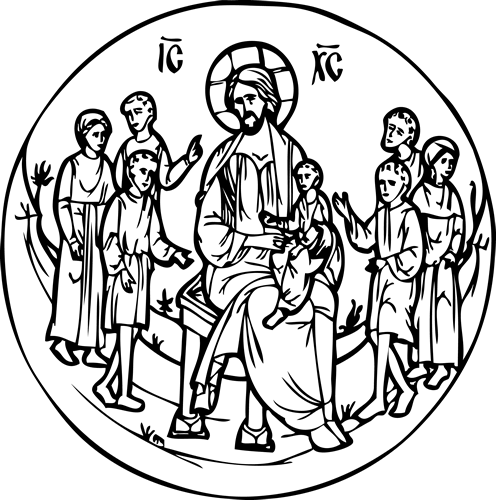 1001 Clinton StreetAliquippa, PA 15001www.stgeorgebyzantinecatholicchurch.org2018 Vacation Bible School“All Things Byzantine II”July 17 – 20 (Tue. – Fri.) from 9:00 AM to 12:30 PMOur VBS week will kick –off on Sunday, July 15 with Sundae Sunday following Divine Liturgy. There will be an at home activity on Monday, July 16 to get ready for the week (Attached). We will then gather from July 17 - 21 for a VBS Journey on the spacious grounds and church hall of St. George Byzantine Catholic Church. The week will include walking the prayer path, learning to chant, crafts, games, blessing of bicycles, Liturgy, lunch, and more! The VBS Journey will take place 9:00 AM to 12:30 PM daily. The children should bring a medium sized basket with them which will be filled to make a learning basket to take home. Lunch will be served.Registration by email at jhbyz@comcast.net or call Jo Ann at 724-375-7790----------------------------------------------------------------------------------------------------------------------------Please bring this completed form on the first dayChild’s Name _____________________________________________________Parent/Guardian Name(s) ___________________________________________Address ________________________________________________________Phone _________________________ Email___________________________Emergency Number (During time and dates of VBS) _________________________________